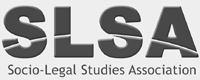 16 January, IALS, Russell Square, London, Room L103			PresentRosie Harding, Colin White, Amana Keeling, Tahir Abass, Ed Kirton-Darling, Emilie Cloatre, Flora Renz, Antonia Layard, Rachael Blakley, Jess Mant, Daniel Bedford, Marie Selwood, Neil Graffin, Emily Walsh, Roxanna Dehaghani, Philip Bremner, Naomi Creutzfeldt1. ApologiesTom Webb, Diamond Ashiagbor, Maebh Harding, Huw Pritchard2. Approval of minutes 	Agreed 3. Officer Reports  3.1 Chair’s reportWe welcome Huw Pritchard to the SLSA Executive Committee meetings as a representative of the Cardiff 2021 organising team, who will be working with Roxanna Dehaghani. Naomi Creutzfeldt comes to the end of her second term as a committee member at the AGM, so must step down; Tom Webb, who served as a co-opted member from January 2015 until his election in 2017 has also indicated his intention to step down.Maebh Harding has indicated her desire to step down from the role of membership secretary. A new membership secretary will need to be elected at the 2020 AGM, as this is an ex-officio role. Colin Moore has offered to help Maebh until she steps down, and has agreed to be nominated for election at the AGMThe following exec members come to the end of their first three-year term as elected officers at the 2020 AGM: Rosie Harding (Chair). Neil Graffin (Secretary). Both are willing to stand for re-election.The following members come to the end of their first 3-year term at the AGM: John Harrington, Ed Kirton-Darling, Colin Moore and Ilke Turkmendag. It was agreed that JH, EKD and CM would stand for re-election (IT was not present when we covered this so has not indicated whether they will be standing for re-election). Rachael Blakley will be stepping down as PG rep in the summer.RH to write a note for the newsletter to detail what is changing now we have moved to a CIO. Under the terms of the CIO constitution, one third of the trustees must retire at each AGM, though they may stand for re-election if they have served as a trustee for less than 9 years. The maximum term any trustee can serve is 9 years, before being required to stand down for at least one year. Our intention is to stick to current practice of a usual (now somewhat unofficial) maximum of two 3 yearly terms per trustee, as this fits with the requirement for a third of the exec to retire at each AGM. Agreed that this is OK. It was also agreed that we will begin maximum 9-year terms from when trustees joined the executive, before the establishment of the CIO.It was asked whether the PG reps wanted to be trustees. It was agreed that they would not be. RD asked if there are any conditions of trusteeship? RH said that trustees must be members of the SLSA CIO. EKD confirmed that there are statutory requirements regarding being convicted of previous offences, and being a fit and proper person.It was noted that up to 5 new trustees may be elected at the AGM this year. MS asked whether upon establishment of the CIO will there be any new rules around meetings and agenda items? It was confirmed that there will not be.  EKD will draft the resolution for the dissolution of the unincorporated association that will need to be voted on at the AGM. MS suggests this will be needed for week of 11 Feb for the print newsletter, and will be circulated with AGM papers by email in mid March.RH – do we need to change what we call our meetings? It was agreed yes – they will change to board meetings. EKD will look through the website to see where changes need to be made to ensure the site corresponds with the new language of the CIO. RH expressed thank all for supporting the process of establishing the CIO. REF 2021RH noted that further REF panel nominations will be sought soon but explained that we are not sure when these will be. We are still on list for nominating to the REF panels, but RH explained it would be good to have the equality and diversity policy up on the website before then, as the REF managers take E&D very seriously.Academy of social sciences – AL has agreed to go to the April meeting because RH is unable to do so.The Law Commission have suggested they would like to do more work with the SLSA (and we are waiting further contact). MS confirms that they have got in touch about MS about the newsletter. Establishment of the CIOUpon noting we were quorate to do so we passed a motion authorising RH and NG to sign the deed of transfer on behalf of the CIO. All executive committee members signed the deed on behalf of the unincorporated association. All that now remains to be done is that the members must pass a resolution at the AGM formally dissolving the unincorporated association. 3.2 Vice-chair (AL)AL noted that there have been two expressions of interest in hosting future conferences from York and Ulster University ahead of the formal deadline of 31 January.SQE – we have become part of ad-hoc learned societies group who are meeting to review SQE details. We are seeking to undertake a shared response to the SQE.  AL suggested that candidates should provide 500 words on why their entries are socio-legal books. AL also suggested we may need more time to read them. RH extended her thanks to the book prize committee for judging the books this year. 3.3. Treasurer (VM)Accounts from 2018 have been signed off by Linda Mulcahy. These will need to be shared at next AGM.VM stated that we have made progress accessing the Lloyds account. We have sent details of our CIO number to PayPal to try to recoup the money we have with them. VM suggested that the Leeds conference donation is on its way (£35,000).VM stated that we have dipped below the £50,000 buffer which calls for greater oversight of spending. VM suggested that she has investigated charities insurance but will go back to similar brokers and ask for quotes. VM has asked whether anyone else would like to help. VM would like to express gratitude to the University of Leeds and Imogen Jones. RH asked if VM could establish a budget for the forthcoming year, each year, so we can financially plan. VM has suggested that expenses regarding meetings have gone up. We need to attempt to get these down, so it has been asked if members can plan travel further in advance, taking advantage of advance rail fares if possible. It was asked whether we need two accounts. It was stated that the plan is to have the money in the Co-op bank in the future, but we will keep the Lloyd’s account open, as some members use this account for membership donations. EKD - do we have enough money for grants this year? Following discussion in September 2019 it was agreed that we would reduce the funding pots available this year, and this means that all of our schemes remain affordable.As things stand, for the year to date (from 1/3/19 to 31/12/19), we have had a total income of £29,441.53 but a total expenditure of £83,368.81. This means that our balances as at 31.12.19 were £30,327.71 (Coop) and £13,371.40 (Lloyd’s). There is £16,347.88 in Paypal.3.4. Membership (MH)No report. MH is stepping down and the new membership secretary will need to be elected at the next AGM. CM has volunteered which will work well with his data protection officer role). CM has access to the database from the training. 3.5. Recruitment (FR)FR would like to step down from this position. FR suggested that the new secretary will need to do more liaising between recruitment and membership. We should also highlight discounted membership for PGRs.It was asked whether this should be conjoined with international liaison? It was agreed, no.CM asked whether we should rename as marketing. Agreed not. RM has agreed to take on the recruitment role moving forward.3.6. Newsletter and Web Editor (MS)MS stated that everything is going smoothly regarding the newsletter. MS suggests we have complicated needs in relation to printing and is happy to investigate if we could save costs by trying to find another printer.A conversation regarding the costs of printing and postage ensued where it was questioned whether we could make savings on international postage (agreed not to) and subsequently whether we should even have printed materials anymore. It was suggested that the printing costs are £5,500 for each year but it is currently covered by sponsorship. It was agreed that we will not change this – members value a hard copy of the newsletter, and it can be distributed in areas like staff common rooms for perusal. At the same time, it was as by VM whether we could ask our membership if they value hard copies. Agreed that the best way to do this would be to promote an opt-out option for the hard copy of the newsletter through the weekly news bulletin. MS and FR have been working on a new recruitment flyer.MS also explained that September marked the start of a new three-year cycle for newsletter sponsorship. Rosie redrafted the letter to sponsors which I circulated in the autumn to the relevant HoDs. The renewal process is ongoing with 12 out of 24 having confirmed their support. 3.7. PG Student Representative (TA and RB) It was noted that the Edinburgh PG Conference was a success. Thanks were extended to SK for all of her work. TA and RB explained that due to the change in how the event was described, it better met student expectations as to what it is about. PG Workshops + Networking, SLSA Portsmouth:a.	Wednesday 1 April, 9:15-10:45 – Wellbeing session by Caroline Strevens and Dr Jane Creaton. b.	Wednesday 1 April, 11:00-12:00 – Publishing and Journals session by Professor Chris Ashford and Phil Thomas.c.	Thursday 2 April, 12:30-13:30 - ECR/PGR Networking Scheme. This is straight after Session 4, and before the AGM.It was asked whether there was good ‘spread’ from the various UK institutions. It was advised that this was the case, with the highest number of students coming from Leeds Beckett. RB will be stepping down from the board to focus on finishing her PhD. We will be seeking to recruit a new PGR rep.  RH stressed that having two PG reps is a good thing. RB stated that she would like to thank everyone for their support with everything during her time on the executive. 3.8. Webmaster (JM)No report. DB will be taking over this role moving forward and is currently chasing access. DB will contact Lewis.DB will be doing the webmaster report for the next meeting (May 2020). 3.9. International liaison (SK)SK met Trish Luker, President of the Law and Society Association of Australia and New Zealand (LSAANZ), last year (while she was on research leave in the UK) for a brief chat to discuss ideas for co-operation: Long term – A joint conference in 2023, which could take the form of LSAANZ joining up with the annual SLSA conference in 2023 (although a key challenge might be timing in that it would have to broadly work with the teaching calendar in Australia and New Zealand i.e. the week of teaching break in April). Medium/short term – If SLSA and LSAANZ could work together to more actively use the annual Law and Society annual conference, by holding an event that facilitates networking and co-operation amongst their members attending the LSA annual conference, and whether it might be possible to rope in other associations (e.g. Canadian; Asian) although they may not all be well represented in terms of attendance at LSA.Ongoing basis – Continue to share and promote events (e.g. LSSANZ annual conference in Sydney in Dec 2020) and other opportunities (e.g. openings in editorial boards; funding opportunities) to facilitate exchange and co-operation between members of SLSA and LSAANZ.Trish Australia – discussed initial ideas – Trish suggested a joint conference in 2023? Agreed that this would be best for 2024 at the earliest, given plans for LSA Lisbon 2022.RH asked if anyone going to Denver to the LSA? SK will get in touch and see if there is a meet-up. JH will contact SK about meet-up in Cape Town. Will we have stall at LSA? Agreed that we will not. Could we swap emails? MS said we used to be on a list for the LSA – we could ask to have a PDF newsletter sent around. RH asked if we could circulate a PDF newsletter to other socio-legal societies, e.g. Germany and France. Contacts needed from all to circulate to MS concerning other societies. 3.10. Social Media (JMa) Nothing to add to the circulated report. 3.11. Publisher’s liaison (NC)OUP have not responded to this event. RH asked if we could try OUP again to see if they would like to attend the event.Try OUP again. We had a number of books shortlisted last year. It was agreed that we should contact Sage to develop links with criminology.  MS – will put together note on advertising. Data protectionNothing to add.Open accessNothing to report – consultation has not opened yet.RHALLEKDJM, TA. DA, PB, JH, EKD, CMALALLVMRMMSDBSKSKMS/ALLRDRDMS4. Conferences4.1. a. PortsmouthDB asked to raise a few points of discussion emanating from the report. Day rates: Can we exercise discretion for reducing in cases where third sector delegates would like to attend for 1-2 sessions? AK explained that Leeds did that at last year’s conference. Agreed that Portsmouth can do this. DB stated that Portsmouth University have given us money for methods and methodology workshops. He asked can we go ahead with this? The condition of the money is that this will be open to members of Portsmouth staff too. Agreed to go ahead, and numbers will be limited. DB – would it be possible to have a disco? We cannot move tables so this means that the number of guests will be reduced with a disco. The numbers are limited at 380 with a disco and 420 without. Agreed to set maximum for dinner at 380 to accommodate after dinner disco. RH suggested that an email out to PGRs to raise awareness that the early bird closing date does not apply to PGRs. The deadline is 4 Feb for early bird registrations – this needs to go into e-bulletin.4.1.b Cardiff conference – RD/ HP will discuss with DB and EW moving forward.We will need to organise a site visit for the Cardiff conference. VM, RH and AL will go. 4.2 Postgraduate conferenceJH – Cardiff have submitted a proposal to undertake the PG conference for next 201. He explained that Cardiff should have admin support. JH explained that he they can apply to the ESRC DTP core development fund which is under-utilised. JH suggests This will be during the 50th anniversary of the Cardiff Law School which makes it an occasion. RH asked whether this is this OK given that the main conference will also be in Cardiff in 2021? -VM said it is a different cohort. Agreed – Cardiff for PG. Issue around card payments – SK said it was a constant push regarding payment during the organisation of the PGR conference because of the cheques situation (we have to ask for cheques to ensure students will confirm their place). Can we put it agenda for next time?4.3 One Day Conferences (RH)Note the discussions regarding collaborating internationally with LSAANZ, discussed under the international liaison section. No proposals have yet to have been made for one day conferences. VM noted that the Rich law/ poor law conference made a profit of £380. RH asked that if we have any proposals to let us know, reaffirming that these are now proposed by members of the board.MSMSVM, RH, ALNGALL5. Prizes and Competitions 5.1. Book prizes (RH)AL asked whether it should be possible to allow one book in all three shortlists? It was reaffirmed that the winner of history and theory cannot win the other two prizes. We will discuss making the book prize rules more explicit in the next meeting. Given the substantial number of entries to the book competition it was agreed that we should think about having a larger sub-committee or organising it differently theory and history committee. To discuss in May 2020.Shortlists:SLSA ECR BooksInsa Koch Personalising the State: An Anthropology of Law, Politics, and Welfare in Austerity Britain    Johanna Mugler Measuring Justice: Quantitative Accountability and the National Prosecuting Authority in South AfricaLauren Dempster Transitional Justice: Silence, Memory, and the Construction of the PastSLSA History/Theory PrizeRose Parfitt The Process of International ReproductionRenisa Mawani Across Oceans of Law: The Komagata Maru and Jurisdiction in the Time of Empire Kate Seear Law, Drugs and the Making of Addiction: Just Habits Hart SLSA PrizeInsa Koch Personalising the State: An Anthropology of Law, Politics, and Welfare in Austerity Britain Kate Bedford Bingo Capitalism: The Law and Political Economy of Everyday Gambling Nicole Rogers Law Activism in a Time of Climate Change5.2 Article prizes (JH)We had a discussion regarding how many article prizes should be shortlisted and whether there were any objections regarding selecting the top three as they appear on average. It was agreed that we should select the top three as they appear on average – three will be shortlisted. We will need to select a winner. RH explained that if you feel you are biased in favour of a candidate you should not vote. 5.3. Grants (EC)We discussed whether we should fund the top 3,4, or 5 in each list. It was agreed to fund the top 3 PhDs and small grants. The guidance for these schemes to be reviewed and discussed at the May 2020 meeting.5.4. Seminars (JHa)JH notes that the deadline for the committee is 14 Feb. We have had 19 applications so far.  JHa to take chair’s action on these awards. 5.5. Research Training and Mentoring Awards (RH)Nothing further to report. NGRHNGJHa6. Equality and diversitySee above – this requires attention ASAP. E&D Working Group to finalise policy for uploading to website.TA, DA, PB, JH, EKD, JM, CM7. Legal Status of the SLSASee above. 8. Any Other Business Appeals against termination – it was agreed that the documents submitted regarding this are sensible. This applies to members and does not apply to trustees. EKD will check what the statutory grounds are for termination of a trustee, and whether these need to be reflected in the termination policy here.Privacy policy This is ready to go subject to a minor change (re. objects). This also needs to be subject to change to mirror CIO documents. Complaints policy EKD writing a complaints policy. Do we need a procurement and safeguarding policy? EKD and VM to check on these. Ethics statementNote that we could link to other frameworks, e.g. ESRC. Need to discuss at next meeting. AHRC Project on sociolegal movement in the UK (NC and Jen Hendry)The SLSA Board agreed to provide a letter of support for this application, making a commitment to allowing the project team to circulate information via SLSA networks, and to link to the project database when it is complete. Academy of Social Sciences Deirdre McCann and Michael Thomson have been nominated for fellowship. Decisions will be received in March 2020.EKDCMEKD/VMNG